Data                                                                                                                               Il coordinatore di classe -----------------                                                                                                             -------------------------------ISTITUTO COMPRENSIVO STATALE TORANO CASTELLO-SAN MARTINO DI FINITA - CERZETOISTITUTO COMPRENSIVO STATALE TORANO CASTELLO-SAN MARTINO DI FINITA - CERZETOISTITUTO COMPRENSIVO STATALE TORANO CASTELLO-SAN MARTINO DI FINITA - CERZETOISTITUTO COMPRENSIVO STATALE TORANO CASTELLO-SAN MARTINO DI FINITA - CERZETOISTITUTO COMPRENSIVO STATALE TORANO CASTELLO-SAN MARTINO DI FINITA - CERZETOISTITUTO COMPRENSIVO STATALE TORANO CASTELLO-SAN MARTINO DI FINITA - CERZETOISTITUTO COMPRENSIVO STATALE TORANO CASTELLO-SAN MARTINO DI FINITA - CERZETOISTITUTO COMPRENSIVO STATALE TORANO CASTELLO-SAN MARTINO DI FINITA - CERZETOPIANIFICAZIONE UDL/ UDA/ PROGETTO ED.CIVICA A.S.2022-2023PIANIFICAZIONE UDL/ UDA/ PROGETTO ED.CIVICA A.S.2022-2023PIANIFICAZIONE UDL/ UDA/ PROGETTO ED.CIVICA A.S.2022-2023PIANIFICAZIONE UDL/ UDA/ PROGETTO ED.CIVICA A.S.2022-2023PIANIFICAZIONE UDL/ UDA/ PROGETTO ED.CIVICA A.S.2022-2023PIANIFICAZIONE UDL/ UDA/ PROGETTO ED.CIVICA A.S.2022-2023PIANIFICAZIONE UDL/ UDA/ PROGETTO ED.CIVICA A.S.2022-2023PIANIFICAZIONE UDL/ UDA/ PROGETTO ED.CIVICA A.S.2022-2023SCUOLA SECONDARIA DI I GRADO CLASSE SECONDASEDE DI____________________SCUOLA SECONDARIA DI I GRADO CLASSE SECONDASEDE DI____________________SCUOLA SECONDARIA DI I GRADO CLASSE SECONDASEDE DI____________________SCUOLA SECONDARIA DI I GRADO CLASSE SECONDASEDE DI____________________SCUOLA SECONDARIA DI I GRADO CLASSE SECONDASEDE DI____________________SCUOLA SECONDARIA DI I GRADO CLASSE SECONDASEDE DI____________________SCUOLA SECONDARIA DI I GRADO CLASSE SECONDASEDE DI____________________SCUOLA SECONDARIA DI I GRADO CLASSE SECONDASEDE DI____________________CLASSECLASSESEZIONESEZIONESEZIONESEZIONEPLESSOPLESSOX CLASSI SECONDEX CLASSI SECONDETUTTETUTTETUTTETUTTETUTTITUTTIPLURICLASSEPLURICLASSECOORDINATORE DI CLASSECOORDINATORE DI CLASSEREFENTE SCOLASTICO ED.CIVICAREFENTE SCOLASTICO ED.CIVICAPROF.SSA SIMONETTA D’ALESSANDROPROF.SSA SIMONETTA D’ALESSANDROPROF.SSA SIMONETTA D’ALESSANDROPROF.SSA SIMONETTA D’ALESSANDROPROF.SSA SIMONETTA D’ALESSANDROPROF.SSA SIMONETTA D’ALESSANDROTITOLO UDL/UDA/PROGETTOLA SCUOLA CHE VORREI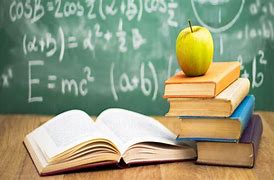 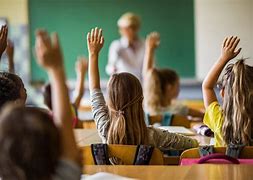 TITOLO UDL/UDA/PROGETTOLA SCUOLA CHE VORREIGOAL 4: ISTRUZIONE DI QUALITA’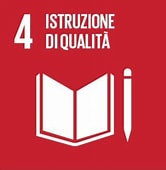 OBIETTIVO - 4.7 Entro il 2030, assicurarsi che tutti gli studenti acquisiscano le conoscenze e le competenze necessarie per promuovere lo sviluppo sostenibile attraverso, […] i diritti umani, l'uguaglianza di genere, la promozione di una cultura di pace e di non violenza, la cittadinanza globale e la valorizzazione della diversità culturale e del contributo della cultura allo sviluppo sostenibile.GOAL 4: ISTRUZIONE DI QUALITA’OBIETTIVO - 4.7 Entro il 2030, assicurarsi che tutti gli studenti acquisiscano le conoscenze e le competenze necessarie per promuovere lo sviluppo sostenibile attraverso, […] i diritti umani, l'uguaglianza di genere, la promozione di una cultura di pace e di non violenza, la cittadinanza globale e la valorizzazione della diversità culturale e del contributo della cultura allo sviluppo sostenibile.GOAL 4: ISTRUZIONE DI QUALITA’OBIETTIVO - 4.7 Entro il 2030, assicurarsi che tutti gli studenti acquisiscano le conoscenze e le competenze necessarie per promuovere lo sviluppo sostenibile attraverso, […] i diritti umani, l'uguaglianza di genere, la promozione di una cultura di pace e di non violenza, la cittadinanza globale e la valorizzazione della diversità culturale e del contributo della cultura allo sviluppo sostenibile.GOAL 4: ISTRUZIONE DI QUALITA’OBIETTIVO - 4.7 Entro il 2030, assicurarsi che tutti gli studenti acquisiscano le conoscenze e le competenze necessarie per promuovere lo sviluppo sostenibile attraverso, […] i diritti umani, l'uguaglianza di genere, la promozione di una cultura di pace e di non violenza, la cittadinanza globale e la valorizzazione della diversità culturale e del contributo della cultura allo sviluppo sostenibile.GOAL 4: ISTRUZIONE DI QUALITA’OBIETTIVO - 4.7 Entro il 2030, assicurarsi che tutti gli studenti acquisiscano le conoscenze e le competenze necessarie per promuovere lo sviluppo sostenibile attraverso, […] i diritti umani, l'uguaglianza di genere, la promozione di una cultura di pace e di non violenza, la cittadinanza globale e la valorizzazione della diversità culturale e del contributo della cultura allo sviluppo sostenibile.GOAL 4: ISTRUZIONE DI QUALITA’OBIETTIVO - 4.7 Entro il 2030, assicurarsi che tutti gli studenti acquisiscano le conoscenze e le competenze necessarie per promuovere lo sviluppo sostenibile attraverso, […] i diritti umani, l'uguaglianza di genere, la promozione di una cultura di pace e di non violenza, la cittadinanza globale e la valorizzazione della diversità culturale e del contributo della cultura allo sviluppo sostenibile.TITOLO UDL/UDA/PROGETTOLA SCUOLA CHE VORREITITOLO UDL/UDA/PROGETTOLA SCUOLA CHE VORREIGOAL 16: PACE, GIUSTIZIA E ISTITUZIONI SOLIDE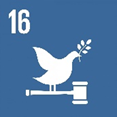 OBIETTIVO - 16.2 Eliminare l'abuso, lo sfruttamento, il traffico e tutte le forme di violenza e tortura contro i bambiniGOAL 16: PACE, GIUSTIZIA E ISTITUZIONI SOLIDEOBIETTIVO - 16.2 Eliminare l'abuso, lo sfruttamento, il traffico e tutte le forme di violenza e tortura contro i bambiniGOAL 16: PACE, GIUSTIZIA E ISTITUZIONI SOLIDEOBIETTIVO - 16.2 Eliminare l'abuso, lo sfruttamento, il traffico e tutte le forme di violenza e tortura contro i bambiniGOAL 16: PACE, GIUSTIZIA E ISTITUZIONI SOLIDEOBIETTIVO - 16.2 Eliminare l'abuso, lo sfruttamento, il traffico e tutte le forme di violenza e tortura contro i bambiniGOAL 16: PACE, GIUSTIZIA E ISTITUZIONI SOLIDEOBIETTIVO - 16.2 Eliminare l'abuso, lo sfruttamento, il traffico e tutte le forme di violenza e tortura contro i bambiniGOAL 16: PACE, GIUSTIZIA E ISTITUZIONI SOLIDEOBIETTIVO - 16.2 Eliminare l'abuso, lo sfruttamento, il traffico e tutte le forme di violenza e tortura contro i bambiniMOTIVAZIONE FORMATIVA DELLA SCELTA – ANALISI DEI BISOGNI DELLA CLASSEMOTIVAZIONE FORMATIVA DELLA SCELTA – ANALISI DEI BISOGNI DELLA CLASSETITOLO UDL/UDA/PROGETTOTITOLO UDL/UDA/PROGETTOSEZIONE 1. – RIFERIMENTI AL CURRICOLO DI ED.CIVICA E ALLA CERTIFICAZIONE DELLE COMPETENZESEZIONE 1. – RIFERIMENTI AL CURRICOLO DI ED.CIVICA E ALLA CERTIFICAZIONE DELLE COMPETENZESEZIONE 1. – RIFERIMENTI AL CURRICOLO DI ED.CIVICA E ALLA CERTIFICAZIONE DELLE COMPETENZESEZIONE 1. – RIFERIMENTI AL CURRICOLO DI ED.CIVICA E ALLA CERTIFICAZIONE DELLE COMPETENZESEZIONE 1. – RIFERIMENTI AL CURRICOLO DI ED.CIVICA E ALLA CERTIFICAZIONE DELLE COMPETENZESEZIONE 1. – RIFERIMENTI AL CURRICOLO DI ED.CIVICA E ALLA CERTIFICAZIONE DELLE COMPETENZESEZIONE 1. – RIFERIMENTI AL CURRICOLO DI ED.CIVICA E ALLA CERTIFICAZIONE DELLE COMPETENZESEZIONE 1. – RIFERIMENTI AL CURRICOLO DI ED.CIVICA E ALLA CERTIFICAZIONE DELLE COMPETENZENUCLEI TEMATICI FONDAMENTALINUCLEI TEMATICI FONDAMENTALI1COSTITUZIONE, diritto (nazionale e internazionale), legalità e solidarietà     COSTITUZIONE, diritto (nazionale e internazionale), legalità e solidarietà     COSTITUZIONE, diritto (nazionale e internazionale), legalità e solidarietà     COSTITUZIONE, diritto (nazionale e internazionale), legalità e solidarietà     COSTITUZIONE, diritto (nazionale e internazionale), legalità e solidarietà     NUCLEI TEMATICI FONDAMENTALINUCLEI TEMATICI FONDAMENTALI2SVILUPPO SOSTENIBILE, educazione ambientale, conoscenza e tutela del patrimonio e del territorioSVILUPPO SOSTENIBILE, educazione ambientale, conoscenza e tutela del patrimonio e del territorioSVILUPPO SOSTENIBILE, educazione ambientale, conoscenza e tutela del patrimonio e del territorioSVILUPPO SOSTENIBILE, educazione ambientale, conoscenza e tutela del patrimonio e del territorioSVILUPPO SOSTENIBILE, educazione ambientale, conoscenza e tutela del patrimonio e del territorioNUCLEI TEMATICI FONDAMENTALINUCLEI TEMATICI FONDAMENTALI3CITTADINANZA DIGITALECITTADINANZA DIGITALECITTADINANZA DIGITALECITTADINANZA DIGITALECITTADINANZA DIGITALECOMPETENZE ED. CIVICAdal curricolo di Ed. CivicaCOMPETENZE ED. CIVICAdal curricolo di Ed. CivicaCOMPETENZE ED. CIVICAdal curricolo di Ed. CivicaCOMPETENZE ED. CIVICAdal curricolo di Ed. CivicaCOMPETENZE ED. CIVICAdal curricolo di Ed. CivicaCOMPETENZE ED. CIVICAdal curricolo di Ed. CivicaCOMPETENZE ED. CIVICAdal curricolo di Ed. CivicaCOMPETENZE ED. CIVICAdal curricolo di Ed. CivicaCOMPETENZE ED. CIVICAdal curricolo di Ed. CivicaCOMPETENZE ED. CIVICAdal curricolo di Ed. CivicaMACRO - COMPETENZE DISCIPLINARIdalla certificazione delle competenzeMACRO - COMPETENZE DISCIPLINARIdalla certificazione delle competenzeMACRO - COMPETENZE DISCIPLINARIdalla certificazione delle competenzeMACRO - COMPETENZE DISCIPLINARIdalla certificazione delle competenzeMACRO - COMPETENZE DISCIPLINARIdalla certificazione delle competenzeMACRO - COMPETENZE DISCIPLINARIdalla certificazione delle competenzeMACRO - COMPETENZE DISCIPLINARIdalla certificazione delle competenzeMACRO - COMPETENZE DISCIPLINARIdalla certificazione delle competenzeOBIETTIVI formativi dal curricolo di Ed. Civica e/o dal CV di IstitutoOBIETTIVI formativi dal curricolo di Ed. Civica e/o dal CV di IstitutoALUNNI BESsi rimanda al PEI o al PDPALUNNI BESsi rimanda al PEI o al PDPCONTENUTIdal curricolo di Ed. Civica e/o dal CV di IstitutoCONTENUTIdal curricolo di Ed. Civica e/o dal CV di IstitutoFASI DI ESECUZIONE GLOBALI DELL’UDL/UDA/PROGETTOFASI DI ESECUZIONE GLOBALI DELL’UDL/UDA/PROGETTOPresentazione, consegna del documento di lavoro e definizione gruppi.Raccolta delle informazioni.Riorganizzazione delle informazioni e del materiale prodotto.Progettazione e realizzazione del prodotto finale.Condivisione e riflessione dell’esperienza.………………………..Presentazione, consegna del documento di lavoro e definizione gruppi.Raccolta delle informazioni.Riorganizzazione delle informazioni e del materiale prodotto.Progettazione e realizzazione del prodotto finale.Condivisione e riflessione dell’esperienza.………………………..Presentazione, consegna del documento di lavoro e definizione gruppi.Raccolta delle informazioni.Riorganizzazione delle informazioni e del materiale prodotto.Progettazione e realizzazione del prodotto finale.Condivisione e riflessione dell’esperienza.………………………..Presentazione, consegna del documento di lavoro e definizione gruppi.Raccolta delle informazioni.Riorganizzazione delle informazioni e del materiale prodotto.Progettazione e realizzazione del prodotto finale.Condivisione e riflessione dell’esperienza.………………………..Presentazione, consegna del documento di lavoro e definizione gruppi.Raccolta delle informazioni.Riorganizzazione delle informazioni e del materiale prodotto.Progettazione e realizzazione del prodotto finale.Condivisione e riflessione dell’esperienza.………………………..Presentazione, consegna del documento di lavoro e definizione gruppi.Raccolta delle informazioni.Riorganizzazione delle informazioni e del materiale prodotto.Progettazione e realizzazione del prodotto finale.Condivisione e riflessione dell’esperienza.………………………..SEZIONE N.2 – METODOLOGIASEZIONE N.2 – METODOLOGIASEZIONE N.2 – METODOLOGIASEZIONE N.2 – METODOLOGIASEZIONE N.2 – METODOLOGIASEZIONE N.2 – METODOLOGIASEZIONE N.2 – METODOLOGIASEZIONE N.2 – METODOLOGIAMETODOLOGIA DI LAVOROMETODOLOGIA DI LAVOROLezione frontale e partecipata;Didattica laboratoriale;Cooperative learning;Peer tutoring;Flipped classroomLavoro individuale a casa;Ricerca in internet;Problem-solving.Futur labs………………………………………….Lezione frontale e partecipata;Didattica laboratoriale;Cooperative learning;Peer tutoring;Flipped classroomLavoro individuale a casa;Ricerca in internet;Problem-solving.Futur labs………………………………………….Lezione frontale e partecipata;Didattica laboratoriale;Cooperative learning;Peer tutoring;Flipped classroomLavoro individuale a casa;Ricerca in internet;Problem-solving.Futur labs………………………………………….Lezione frontale e partecipata;Didattica laboratoriale;Cooperative learning;Peer tutoring;Flipped classroomLavoro individuale a casa;Ricerca in internet;Problem-solving.Futur labs………………………………………….Lezione frontale e partecipata;Didattica laboratoriale;Cooperative learning;Peer tutoring;Flipped classroomLavoro individuale a casa;Ricerca in internet;Problem-solving.Futur labs………………………………………….Lezione frontale e partecipata;Didattica laboratoriale;Cooperative learning;Peer tutoring;Flipped classroomLavoro individuale a casa;Ricerca in internet;Problem-solving.Futur labs………………………………………….ATTIVITA’ indicazione generale delle attività da svolgere nell’attuazione dell’UDL/UDA/PROGETTOATTIVITA’ indicazione generale delle attività da svolgere nell’attuazione dell’UDL/UDA/PROGETTOConsultazione di documenti ( Costituzione, Statuti, ecc.)Letture di testi specificiLetture di riviste specializzate.Progettazione di mappe e/o schemi.Ascolto di brani – discorsi – canti- musiche……………………………………………………………………………………Consultazione di documenti ( Costituzione, Statuti, ecc.)Letture di testi specificiLetture di riviste specializzate.Progettazione di mappe e/o schemi.Ascolto di brani – discorsi – canti- musiche……………………………………………………………………………………Consultazione di documenti ( Costituzione, Statuti, ecc.)Letture di testi specificiLetture di riviste specializzate.Progettazione di mappe e/o schemi.Ascolto di brani – discorsi – canti- musiche……………………………………………………………………………………Consultazione di documenti ( Costituzione, Statuti, ecc.)Letture di testi specificiLetture di riviste specializzate.Progettazione di mappe e/o schemi.Ascolto di brani – discorsi – canti- musiche……………………………………………………………………………………Consultazione di documenti ( Costituzione, Statuti, ecc.)Letture di testi specificiLetture di riviste specializzate.Progettazione di mappe e/o schemi.Ascolto di brani – discorsi – canti- musiche……………………………………………………………………………………Consultazione di documenti ( Costituzione, Statuti, ecc.)Letture di testi specificiLetture di riviste specializzate.Progettazione di mappe e/o schemi.Ascolto di brani – discorsi – canti- musiche……………………………………………………………………………………SEZIONE N. 3 – PRODOTTO FINALESEZIONE N. 3 – PRODOTTO FINALESEZIONE N. 3 – PRODOTTO FINALESEZIONE N. 3 – PRODOTTO FINALESEZIONE N. 3 – PRODOTTO FINALESEZIONE N. 3 – PRODOTTO FINALESEZIONE N. 3 – PRODOTTO FINALESEZIONE N. 3 – PRODOTTO FINALEPPTEBOOKELABORATO GRAFICOPAGINA WEBPPTEBOOKELABORATO GRAFICOPAGINA WEBPPTEBOOKELABORATO GRAFICOPAGINA WEBPPTEBOOKELABORATO GRAFICOPAGINA WEBPPTEBOOKELABORATO GRAFICOPAGINA WEBSITO WEBCARTELLONERACCONTO…………………………………..SITO WEBCARTELLONERACCONTO…………………………………..SITO WEBCARTELLONERACCONTO…………………………………..SEZIONE N.4 -  VERIFICA E VALUTAZIONESEZIONE N.4 -  VERIFICA E VALUTAZIONESEZIONE N.4 -  VERIFICA E VALUTAZIONESEZIONE N.4 -  VERIFICA E VALUTAZIONESEZIONE N.4 -  VERIFICA E VALUTAZIONESEZIONE N.4 -  VERIFICA E VALUTAZIONESEZIONE N.4 -  VERIFICA E VALUTAZIONESEZIONE N.4 -  VERIFICA E VALUTAZIONEOSSERVAZIONI DI PROCESSO da adattare per la classe o per la sezioneOSSERVAZIONI DI PROCESSO da adattare per la classe o per la sezioneOSSERVAZIONI DI PROCESSO da adattare per la classe o per la sezioneOSSERVAZIONI DI PROCESSO da adattare per la classe o per la sezioneOSSERVAZIONI DI PROCESSO da adattare per la classe o per la sezioneOSSERVAZIONI DI PROCESSO da adattare per la classe o per la sezioneOSSERVAZIONI DI PROCESSO da adattare per la classe o per la sezioneOSSERVAZIONI DI PROCESSO da adattare per la classe o per la sezioneINDICATORIPartecipazione e impegnoLivello di coinvolgimento e di partecipazione alle attività e ai lavori di gruppo previsti, Livello di cooperazione, capacità di interazione col gruppo e con i docenti, Capacità di usufruire di abilità e conoscenze pregresse per l’acquisizione di nuove competenze.Capacità comunicative ed espressiveAutonomiaCapacità logiche, critiche e creativeAutovalutazioneGestione dei tempi………………………………………………INDICATORIPartecipazione e impegnoLivello di coinvolgimento e di partecipazione alle attività e ai lavori di gruppo previsti, Livello di cooperazione, capacità di interazione col gruppo e con i docenti, Capacità di usufruire di abilità e conoscenze pregresse per l’acquisizione di nuove competenze.Capacità comunicative ed espressiveAutonomiaCapacità logiche, critiche e creativeAutovalutazioneGestione dei tempi………………………………………………INDICATORIPartecipazione e impegnoLivello di coinvolgimento e di partecipazione alle attività e ai lavori di gruppo previsti, Livello di cooperazione, capacità di interazione col gruppo e con i docenti, Capacità di usufruire di abilità e conoscenze pregresse per l’acquisizione di nuove competenze.Capacità comunicative ed espressiveAutonomiaCapacità logiche, critiche e creativeAutovalutazioneGestione dei tempi………………………………………………INDICATORIPartecipazione e impegnoLivello di coinvolgimento e di partecipazione alle attività e ai lavori di gruppo previsti, Livello di cooperazione, capacità di interazione col gruppo e con i docenti, Capacità di usufruire di abilità e conoscenze pregresse per l’acquisizione di nuove competenze.Capacità comunicative ed espressiveAutonomiaCapacità logiche, critiche e creativeAutovalutazioneGestione dei tempi………………………………………………LivelliA AvanzatoL’alunno/a svolge compiti e risolve problemi complessi, mostrando padronanza nell’uso delle conoscenze e delle abilità;  propone e sostiene le proprie opinioni e assume in modo responsabile decisioni consapevoli.B  IntermedioL’alunno/a svolge compiti e risolve problemi in situazioni nuove, compie scelte consapevoli, mostrando di saper utilizzare le conoscenze e le abilità acquisite.C Base L’alunno/a svolge compiti semplici anche in situazioni nuove, mostrando di possedere conoscenze e abilità fondamentali e di saper applicare basilari regole e procedure apprese.D InizialeL’alunno/a, se opportunamente guidato/a, svolge compiti semplici in situazioni note.LivelliA AvanzatoL’alunno/a svolge compiti e risolve problemi complessi, mostrando padronanza nell’uso delle conoscenze e delle abilità;  propone e sostiene le proprie opinioni e assume in modo responsabile decisioni consapevoli.B  IntermedioL’alunno/a svolge compiti e risolve problemi in situazioni nuove, compie scelte consapevoli, mostrando di saper utilizzare le conoscenze e le abilità acquisite.C Base L’alunno/a svolge compiti semplici anche in situazioni nuove, mostrando di possedere conoscenze e abilità fondamentali e di saper applicare basilari regole e procedure apprese.D InizialeL’alunno/a, se opportunamente guidato/a, svolge compiti semplici in situazioni note.LivelliA AvanzatoL’alunno/a svolge compiti e risolve problemi complessi, mostrando padronanza nell’uso delle conoscenze e delle abilità;  propone e sostiene le proprie opinioni e assume in modo responsabile decisioni consapevoli.B  IntermedioL’alunno/a svolge compiti e risolve problemi in situazioni nuove, compie scelte consapevoli, mostrando di saper utilizzare le conoscenze e le abilità acquisite.C Base L’alunno/a svolge compiti semplici anche in situazioni nuove, mostrando di possedere conoscenze e abilità fondamentali e di saper applicare basilari regole e procedure apprese.D InizialeL’alunno/a, se opportunamente guidato/a, svolge compiti semplici in situazioni note.LivelliA AvanzatoL’alunno/a svolge compiti e risolve problemi complessi, mostrando padronanza nell’uso delle conoscenze e delle abilità;  propone e sostiene le proprie opinioni e assume in modo responsabile decisioni consapevoli.B  IntermedioL’alunno/a svolge compiti e risolve problemi in situazioni nuove, compie scelte consapevoli, mostrando di saper utilizzare le conoscenze e le abilità acquisite.C Base L’alunno/a svolge compiti semplici anche in situazioni nuove, mostrando di possedere conoscenze e abilità fondamentali e di saper applicare basilari regole e procedure apprese.D InizialeL’alunno/a, se opportunamente guidato/a, svolge compiti semplici in situazioni note.VERIFICA DELLE CONOSCENZE E DELLE ABILITA’VERIFICA DELLE CONOSCENZE E DELLE ABILITA’VERIFICA DELLE CONOSCENZE E DELLE ABILITA’VERIFICA DELLE CONOSCENZE E DELLE ABILITA’Tipologie:Verifiche formative e sommativeDomande e quesiti a scelta multiplaProduzione grafica /scritta/ oraleProva pratica………………………………………………………Tipologie:Verifiche formative e sommativeDomande e quesiti a scelta multiplaProduzione grafica /scritta/ oraleProva pratica………………………………………………………Tipologie:Verifiche formative e sommativeDomande e quesiti a scelta multiplaProduzione grafica /scritta/ oraleProva pratica………………………………………………………Tipologie:Verifiche formative e sommativeDomande e quesiti a scelta multiplaProduzione grafica /scritta/ oraleProva pratica………………………………………………………VERIFICA DELLA/E COMPETENZA/EVERIFICA DELLA/E COMPETENZA/EVERIFICA DELLA/E COMPETENZA/EVERIFICA DELLA/E COMPETENZA/ETipologie:Rubrica di valutazione delle competenzeRubrica di valutazione dell’elaborato finaleDiario di bordoSchede di autovalutazione dell’alunno………………………………………………………………………….Tipologie:Rubrica di valutazione delle competenzeRubrica di valutazione dell’elaborato finaleDiario di bordoSchede di autovalutazione dell’alunno………………………………………………………………………….Tipologie:Rubrica di valutazione delle competenzeRubrica di valutazione dell’elaborato finaleDiario di bordoSchede di autovalutazione dell’alunno………………………………………………………………………….Tipologie:Rubrica di valutazione delle competenzeRubrica di valutazione dell’elaborato finaleDiario di bordoSchede di autovalutazione dell’alunno………………………………………………………………………….VALUTAZIONEVALUTAZIONEVALUTAZIONEVALUTAZIONEVALUTAZIONEVALUTAZIONEVALUTAZIONEVALUTAZIONELa valutazione delle conoscenze e delle abilità seguirà le modalità, indicazioni  e le griglie del PTOFLa valutazione delle conoscenze e delle abilità seguirà le modalità, indicazioni  e le griglie del PTOFLa valutazione delle conoscenze e delle abilità seguirà le modalità, indicazioni  e le griglie del PTOFLa valutazione delle conoscenze e delle abilità seguirà le modalità, indicazioni  e le griglie del PTOFLa valutazione delle conoscenze e delle abilità seguirà le modalità, indicazioni  e le griglie del PTOFLa valutazione delle conoscenze e delle abilità seguirà le modalità, indicazioni  e le griglie del PTOFLa valutazione delle conoscenze e delle abilità seguirà le modalità, indicazioni  e le griglie del PTOFLa valutazione delle conoscenze e delle abilità seguirà le modalità, indicazioni  e le griglie del PTOFVALUTAZIONE DEL PRODOTTO FINALE  INDICATORIcorrettezza e completezza, precisione, funzionalità, efficacia e capacità espositiva…………………………………………………………………….VALUTAZIONE DEL PRODOTTO FINALE  INDICATORIcorrettezza e completezza, precisione, funzionalità, efficacia e capacità espositiva…………………………………………………………………….VALUTAZIONE DEL PRODOTTO FINALE  INDICATORIcorrettezza e completezza, precisione, funzionalità, efficacia e capacità espositiva…………………………………………………………………….VALUTAZIONE DEL PRODOTTO FINALE  INDICATORIcorrettezza e completezza, precisione, funzionalità, efficacia e capacità espositiva…………………………………………………………………….VALUTAZIONE DEL PRODOTTO FINALE  INDICATORIcorrettezza e completezza, precisione, funzionalità, efficacia e capacità espositiva…………………………………………………………………….VALUTAZIONE DEL PRODOTTO FINALE  INDICATORIcorrettezza e completezza, precisione, funzionalità, efficacia e capacità espositiva…………………………………………………………………….VALUTAZIONE DEL PRODOTTO FINALE  INDICATORIcorrettezza e completezza, precisione, funzionalità, efficacia e capacità espositiva…………………………………………………………………….VALUTAZIONE DEL PRODOTTO FINALE  INDICATORIcorrettezza e completezza, precisione, funzionalità, efficacia e capacità espositiva…………………………………………………………………….La valutazione delle competenze sarà orientata sulle osservazioni di processo e sulla realizzazione del prodotto finale; tenendo in dovuta considerazione gli elementi valutativi relativi alle conoscenze e alle abilità.La valutazione delle competenze sarà orientata sulle osservazioni di processo e sulla realizzazione del prodotto finale; tenendo in dovuta considerazione gli elementi valutativi relativi alle conoscenze e alle abilità.La valutazione delle competenze sarà orientata sulle osservazioni di processo e sulla realizzazione del prodotto finale; tenendo in dovuta considerazione gli elementi valutativi relativi alle conoscenze e alle abilità.La valutazione delle competenze sarà orientata sulle osservazioni di processo e sulla realizzazione del prodotto finale; tenendo in dovuta considerazione gli elementi valutativi relativi alle conoscenze e alle abilità.La valutazione delle competenze sarà orientata sulle osservazioni di processo e sulla realizzazione del prodotto finale; tenendo in dovuta considerazione gli elementi valutativi relativi alle conoscenze e alle abilità.La valutazione delle competenze sarà orientata sulle osservazioni di processo e sulla realizzazione del prodotto finale; tenendo in dovuta considerazione gli elementi valutativi relativi alle conoscenze e alle abilità.La valutazione delle competenze sarà orientata sulle osservazioni di processo e sulla realizzazione del prodotto finale; tenendo in dovuta considerazione gli elementi valutativi relativi alle conoscenze e alle abilità.La valutazione delle competenze sarà orientata sulle osservazioni di processo e sulla realizzazione del prodotto finale; tenendo in dovuta considerazione gli elementi valutativi relativi alle conoscenze e alle abilità.SEZIONE N.5 – ORGANIZZAZIONE+ TEMPI +MODALITA’ DI SVOLGIMENTOSEZIONE N.5 – ORGANIZZAZIONE+ TEMPI +MODALITA’ DI SVOLGIMENTOSEZIONE N.5 – ORGANIZZAZIONE+ TEMPI +MODALITA’ DI SVOLGIMENTOSEZIONE N.5 – ORGANIZZAZIONE+ TEMPI +MODALITA’ DI SVOLGIMENTOSEZIONE N.5 – ORGANIZZAZIONE+ TEMPI +MODALITA’ DI SVOLGIMENTOSEZIONE N.5 – ORGANIZZAZIONE+ TEMPI +MODALITA’ DI SVOLGIMENTOSEZIONE N.5 – ORGANIZZAZIONE+ TEMPI +MODALITA’ DI SVOLGIMENTOSEZIONE N.5 – ORGANIZZAZIONE+ TEMPI +MODALITA’ DI SVOLGIMENTODISCIPLINE COINVOLTE                    TOTALE ORE 33DISCIPLINE COINVOLTE                    TOTALE ORE 33DISCIPLINE COINVOLTE                    TOTALE ORE 33DISCIPLINE COINVOLTE                    TOTALE ORE 33DISCIPLINE COINVOLTE                    TOTALE ORE 33DISCIPLINE COINVOLTE                    TOTALE ORE 33DISCIPLINE COINVOLTE                    TOTALE ORE 33DISCIPLINE COINVOLTE                    TOTALE ORE 33ITALIANO   N.ORE_________STORIA N.ORE_________GEOGRAFIA N.ORE_________MUSICA N.ORE_________MATEMATICA N.ORE_________SCIENZE N.ORE_________ITALIANO   N.ORE_________STORIA N.ORE_________GEOGRAFIA N.ORE_________MUSICA N.ORE_________MATEMATICA N.ORE_________SCIENZE N.ORE_________ITALIANO   N.ORE_________STORIA N.ORE_________GEOGRAFIA N.ORE_________MUSICA N.ORE_________MATEMATICA N.ORE_________SCIENZE N.ORE_________ITALIANO   N.ORE_________STORIA N.ORE_________GEOGRAFIA N.ORE_________MUSICA N.ORE_________MATEMATICA N.ORE_________SCIENZE N.ORE_________ITALIANO   N.ORE_________STORIA N.ORE_________GEOGRAFIA N.ORE_________MUSICA N.ORE_________MATEMATICA N.ORE_________SCIENZE N.ORE_________TECNOLOGIA N.ORE_________ARTE N.ORE_________L. INGLESE N.ORE_________L.FRANCESE N.ORE_________ED.FISICA N.ORE_________IRC N.ORE_________TECNOLOGIA N.ORE_________ARTE N.ORE_________L. INGLESE N.ORE_________L.FRANCESE N.ORE_________ED.FISICA N.ORE_________IRC N.ORE_________TECNOLOGIA N.ORE_________ARTE N.ORE_________L. INGLESE N.ORE_________L.FRANCESE N.ORE_________ED.FISICA N.ORE_________IRC N.ORE_________TEMPITEMPITEMPITEMPITEMPISTRUMENTI E RISORSESTRUMENTI E RISORSESTRUMENTI E RISORSESTRUMENTI E RISORSESTRUMENTI E RISORSEManuali scolastici; Schede di lavoro fornite dai docenti; Materiale multimediale e in rete,………………………………………………….Manuali scolastici; Schede di lavoro fornite dai docenti; Materiale multimediale e in rete,………………………………………………….Manuali scolastici; Schede di lavoro fornite dai docenti; Materiale multimediale e in rete,………………………………………………….SPAZIIN PRESENZAIN PRESENZAIN PRESENZAIN PRESENZAIN DDI MISTAIN DDI MISTAIN DDISPAZIAuleLaboratoriSpazi esterni alla scuola……………………AuleLaboratoriSpazi esterni alla scuola……………………AuleLaboratoriSpazi esterni alla scuola……………………AuleLaboratoriSpazi esterni alla scuola……………………AuleLaboratoriPiattaforma -MteamsAuleLaboratoriPiattaforma -MteamsPiattaforma Mteams